Informacja: Pomorska debata o kulturze:kultura na pograniczu – pogranicza kulturyDebata pierwszaPomorska wielokulturowość: niewykorzystane potencjały czy potencjalne ryzyka?Organizatorzy: Instytut Kaszubski oraz Nadbałtyckie Centrum KulturyMiejsce: Ratusz Staromiejski – Nadbałtyckie Centrum Kultury (ul. Korzenna 33-35)Sala MieszczańskaTermin: 4.09.2013 (środa), godzina 17.00Program:Powitanie wszystkich uczestników i prezentacja idei pomorskiej debaty o kulturzeWprowadzenie: Pomorska wielokulturowość: niewykorzystane potencjały czy potencjalne ryzyka? Prof. Cezary Obracht-ProndzyńskiPanel dyskusyjny, w którym udział wezmą:- Larry Okey Ugwu: muzyk, animator kultury, dyrektor Nadbałtyckiego Centrum Kultury, pochodzi z Nigerii- Nedim Usejnow: Tatar Krymski, politolog, działacz społeczny- Gerhard Olter: zastępca przewodniczącego Związku Mniejszości Niemieckiej w Gdańsku- Grzegorz Gola: animator kultury i samorządowiec, prezes Lokalnej Grupy Działania Żuławy i Mierzeja, współzałożyciel i członek Zarządu Klubu Nowodworskiego oraz współtwórca Żuławskiego Parku HistorycznegoDyskusja z udziałem uczestników spotkaniaTematy, problemy i pytania do dyskusji:Historyczne korzenie wielokulturowości Pomorza i załamanie ukształtowanego modelu w wyniku II wojny światowejWspółczesne oblicze wielokulturowości Pomorza: - Zróżnicowanie etniczne, językowe i religijne.  - Bogactwo zróżnicowań lokalnych i subregionalnych.- Migracje stare i nowe oraz ich wpływ na oblicze kulturowe regionu. - Czy widać już wpływ na kulturowe oblicze Pomorza środowisk imigracyjnych? Jakie może to mieć znaczenie w przyszłości?Wielokulturowość Pomorza a współczesne praktyki kulturowe (przykłady działań, inicjatyw, przedsięwzięć)Co pozostało z historycznego dziedzictwa wielokulturowego? Jaki jest nasz stosunek doń? Czy potrafimy go nie tylko chronić (jeśli potrafimy…), ale także wykorzystać do tworzenia współczesnych wartości kulturowych? Czy i jakie są szanse działań rewitalizacyjnych? Jakie są możliwości i ograniczenia wykorzystania dawnego dziedzictwa kulturowego w budowaniu tożsamości lokalnej w miejscach, gdzie ciągłość osadnicza została zerwana (przykład Żuław ale nie tylko) Czy i jak powinna wyglądać edukacja międzykulturowa?Problematyka kulturowego zróżnicowania a jakość debaty publicznej.Jak budować regionalną wspólnotę obywatelską w warunkach silnego zróżnicowania kulturowego? Sponsorzy:Projekt dofinansowany ze środków:Miasta Gdańsk 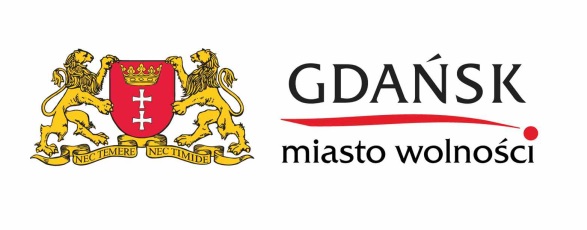 oraz Urzędu Marszałkowskiego Województwa Pomorskiego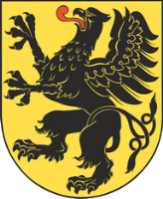 https://www.facebook.com/pomorskadebataokulturze